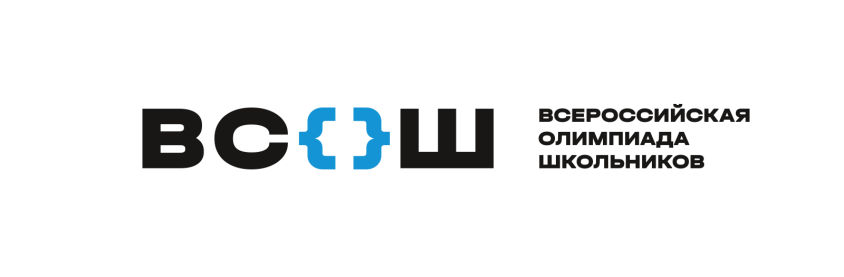 ПАМЯТКА УЧАСТНИКАРЕГИОНАЛЬНОГО ЭТАПА ВСЕРОССИЙСКОЙ ОЛИМПИАДЫ ШКОЛЬНИКОВ2023–2024 УЧЕБНОГО ГОДАДля участия в РЭ ВСОШ необходимо:Записаться на мероприятие в Навигаторе 47: https://clck.ru/36yZdg.Участникам регионального этапаВсОШ по нескольким предметам, достаточно записаться в Навигаторе 47 один раз. Пройти электронную регистрациюна сайте Центра «Интеллект» не позднее, чем за сутки до начала олимпиады: https://forms.gle/9S1fJoundfv7g4UX8. Регистрироваться на сайте надо на каждую предметную олимпиаду, в которой вы участвуете.Иметь при себе:документ, удостоверяющий личность (свидетельство о рождении или паспорт) и его ксерокопию; ксерокопию СНИЛСаанкету участника (заранее заполненную, в распечатанном виде) на каждую предметную олимпиаду; медицинскую справку по форме 079/у; справку об отсутствии контактов с больными инфекционными заболеваниями (СЭС). заявление от родителей (законных представителей), если участник олимпиады несовершеннолетний, илизаявлениесовершеннолетнего участникаосогласии на публикацию результатов по каждому общеобразовательному предмету на официальном сайте организатора олимпиады в информационно-телекоммуникационной сети Интернет.Скачать бланки анкеты и согласия на обработку персональных данных.Что можно взять с собой в аудиторию? Канцелярские принадлежности, напитки в прозрачной упаковке, шоколад, необходимые медикаменты.Что нужно иметь с собой?Ручки с темно-синими или чернымичернилами,желательно гелевые или капиллярные.Что еще дополнительно нужно взять с собойуказано в таблице ниже, которая будет пополняться по мере приближения даты олимпиады.Что нельзя?Приносить в аудитории и использовать во время туров свои тетради, справочную литературу и учебники, электронную технику(кроме непрограммируемого калькулятора в некоторых случаях, см. в таблице), в том числе телефоны, коммуникаторы, плееры, электронные записные книжки и т. п. Итоговые протоколы будут размещаться на сайте Центра «Интеллект»https://center-intellect.ru/vsosh/rezultaty-region/.Участники РЭ текущего учебного года, набравшие необходимое количество баллов, установленное Министерством просвещения РФ, будут приглашены на  следующий, заключительный этап всероссийской олимпиады школьников. Проходной балл будет известен в начале марта 2024годаВнимание!В сроки проведения соответствующих предметных олимпиад РЭ ВсОШ будут проходить олимпиады для 7 и 8 классов:–олимпиада школьников по физике имени Дж. Кл. Максвелла (7 и 8 классы)https://center-intellect.ru/olimpiady/olimpiada-maksvella/– математическая олимпиада имени Леонарда Эйлера (8 класс)https://center-intellect.ru/olimpiady/olimpiada-eylera/– олимпиада школьников по астрономии имени В. Я. Струве (7 и 8 классы)https://center-intellect.ru/olimpiady/olimpiada-struve/Для подготовки к олимпиаде  вы можете ознакомиться с заданиями и решениями регионального этапа ВсОШ прошлых лет: https://center-intellect.ru/vsosh/stage_assignments/regionalStage.Желаем успехов всем участникам олимпиады!№ п/пПредметМесто проведенияСроки проведенияВремя, предусмотренное на выполнение заданийЧто дополнительно нужно взять с собой1.Французский языкГБУ ДО «Ленинградский областной центр развития творчества одаренных детей и юношества «Интеллект»,г. Санкт-Петербург, пос. Лисий Нос, ул. Новоцентральная, д. 21/710 января –письменный тур235 минут (3 часа 55минут)1.Французский языкГБУ ДО «Ленинградский областной центр развития творчества одаренных детей и юношества «Интеллект»,г. Санкт-Петербург, пос. Лисий Нос, ул. Новоцентральная, д. 21/711 января – устный тур25минут на каждого участника (15 минутна подготовку, 8-10 минут на устный ответ)2.Искусство (МХК)ГБУ ДО «Ленинградский областной центр развития творчества одаренных детей и юношества «Интеллект»,г. Санкт-Петербург, пос. Лисий Нос, ул. Новоцентральная, д. 21/712 января180 минут (3 часа)3.Астрономия и олимпиада школьников по астрономии имени В. Я. Струве для учащихся 7 и 8 классовГБУ ДО «Ленинградский областной центр развития творчества одаренных детей и юношества «Интеллект»,г. Санкт-Петербург, пос. Лисий Нос, ул. Новоцентральная, д. 21/713 января7– 8 классы – 3 часа 55 минут (235 минут)(олимпиада имени В. Я. Струве)9–11 классы – 3 часа (180 минут)Карандаш, линейка, непрограммируемый калькулятор4.Испанский языкГБУ ДО «Ленинградский областной центр развития творчества одаренных детей и юношества «Интеллект»,г. Санкт-Петербург, пос. Лисий Нос, ул. Новоцентральная, д. 21/715января – письменный тур3 часа (180 минут)4.Испанский языкГБУ ДО «Ленинградский областной центр развития творчества одаренных детей и юношества «Интеллект»,г. Санкт-Петербург, пос. Лисий Нос, ул. Новоцентральная, д. 21/716января – устный тур5.Русский языкГБУ ДО «Ленинградский областной центр развития творчества одаренных детей и юношества «Интеллект»,г. Санкт-Петербург, пос. Лисий Нос, ул. Новоцентральная, д. 21/717 января 180 минут (3 часа)6.ХимияФГБОУ ВО «Санкт-Петербургский государственный университет», г. Санкт-Петербург, Петергоф, Университетский проспект, дом 2618 января – теоретический тур235 минутнепрограммируемый калькулятор, химический халат, защитные резиновые перчатки и защитные очки 6.ХимияФГБОУ ВО «Санкт-Петербургский государственный университет», г. Санкт-Петербург, Петергоф, Университетский проспект, дом 2619 января – практический тур235 минутнепрограммируемый калькулятор, химический халат, защитные резиновые перчатки и защитные очки 7.ИнформатикаФГАОУ ВО «Санкт-Петербургский Национальный исследовательский университет информационных технологий, механики и оптики»,г. Санкт-Петербург, Кронверкский проспект, д. 49 (вход со стороны Сытнинской ул.)20 января – 1-й компьютерный тур5 астрономических часов7.ИнформатикаФГАОУ ВО «Санкт-Петербургский Национальный исследовательский университет информационных технологий, механики и оптики»,г. Санкт-Петербург, Кронверкский проспект, д. 49 (вход со стороны Сытнинской ул.)22 января – 2-й компьютерный тур5 астрономических часов8.ИсторияГБУ ДО «Ленинградский областной центр развития творчества одаренных детей и юношества «Интеллект»,г. Санкт-Петербург, пос. Лисий Нос, ул. Новоцентральная, д. 21/723января – практический тур180 минут8.ИсторияГБУ ДО «Ленинградский областной центр развития творчества одаренных детей и юношества «Интеллект»,г. Санкт-Петербург, пос. Лисий Нос, ул. Новоцентральная, д. 21/724января – теоретический тур180 минут9.БиологияФГБОУ ВО «Российский государственный педагогический университет им. А.И. Герцена», г. Санкт-Петербург, набережная реки Мойки, д. 48, корпус 1 (вход с ул. Казанская)25 января – теоретический тур3 часа (180 минут)прозрачная линейка (длина - более 15 см), непрограммируемый калькулятор9.БиологияФГБОУ ВО «Российский государственный педагогический университет им. А.И. Герцена», г. Санкт-Петербург, набережная реки Мойки, д. 48, корпус 1 (вход с ул. Казанская)27 января – практический тур3 часа (180 минут)прозрачная линейка (длина - более 15 см), непрограммируемый калькулятор10.ЭкономикаАОУ ВО ЛО «Государственный институт экономики, финансов, права и технологий», г. Гатчина, ул. Рощинская, д. 526 января180 минутнепрограммируемый калькулятор, линейка, карандаш, ластик 11.Физика и олимпиада школьников по физике имени  Дж. Кл. Максвелла для учащихся 7 и 8 классовФГБОУ ВО «Российский государственный педагогический университет им. А.И. Герцена», г. Санкт-Петербург, набережная реки Мойки, д. 48, корпус 1, этаж 3 (вход с ул. Казанская)29 января – практический тур7 – 8 классы – 5 часов (300 минут)(олимпиада им. Дж. Кл.Максвелла) 9 – 11 классы – 5 часов (300 минут) 11.Физика и олимпиада школьников по физике имени  Дж. Кл. Максвелла для учащихся 7 и 8 классовФГБОУ ВО «Российский государственный педагогический университет им. А.И. Герцена», г. Санкт-Петербург, набережная реки Мойки, д. 48, корпус 1, этаж 3 (вход с ул. Казанская)30 января – теоретический тур7 – 8 классы – 4 часа (240 минут)(олимпиада им. Дж. Кл.Максвелла) 9 – 11 классы – 5 часов (300 минут)12.Математика и математическая олимпиада имени Леонарда Эйлера для учащихся 8 классаГБУ ДО «Ленинградский областной центр развития творчества одаренных детей и юношества «Интеллект»,г. Санкт-Петербург, пос. Лисий Нос, ул. Новоцентральная, д. 21/731 января – 1 тур8 класс (олимпиада им.  Леонарда Эйлера) – 3 часа 55 минут (235 минут)9–11 классы – 3 часа 55 минут (235 минут)циркуль, линейка12.Математика и математическая олимпиада имени Леонарда Эйлера для учащихся 8 классаГБУ ДО «Ленинградский областной центр развития творчества одаренных детей и юношества «Интеллект»,г. Санкт-Петербург, пос. Лисий Нос, ул. Новоцентральная, д. 21/71 февраля – 2 тур8 класс (олимпиада им.  Леонарда Эйлера) – 3 часа 55 минут (235 минут)9–11 классы – 3 часа 55 минут (235 минут)циркуль, линейка13.ОбществознаниеГБУ ДО «Ленинградский областной центр развития творчества одаренных детей и юношества «Интеллект»,г. Санкт-Петербург, пос. Лисий Нос, ул. Новоцентральная, д. 21/72февраля – 1 тур120 минут13.ОбществознаниеГБУ ДО «Ленинградский областной центр развития творчества одаренных детей и юношества «Интеллект»,г. Санкт-Петербург, пос. Лисий Нос, ул. Новоцентральная, д. 21/73 февраля – 2 тур150 минут14.Китайский языкГБУ ДО «Ленинградский областной центр развития творчества одаренных детей и юношества «Интеллект»,г. Санкт-Петербург, пос. Лисий Нос, ул. Новоцентральная, д. 21/76 февраля – письменный тур3 часа (180 минут)14.Китайский языкГБУ ДО «Ленинградский областной центр развития творчества одаренных детей и юношества «Интеллект»,г. Санкт-Петербург, пос. Лисий Нос, ул. Новоцентральная, д. 21/77 февраля – устный турПодготовка – 50 минутПрезентация – 7-10 минут15.ЭкологияФГБОУ ВО «Российский государственный педагогический университет им. А.И. Герцена», г. Санкт-Петербург, набережная реки Мойки, д. 48, корпус 1, этаж 4 (вход с ул. Казанская)8 февраля – теоретический тур180 минут15.ЭкологияФГБОУ ВО «Российский государственный педагогический университет им. А.И. Герцена», г. Санкт-Петербург, набережная реки Мойки, д. 48, корпус 1, этаж 4 (вход с ул. Казанская)9 февраля – проектный турна представление проекта каждому участнику отводится5–7 минут16.Немецкий языкГБУ ДО «Ленинградский областной центр развития творчества одаренных детей и юношества «Интеллект»,г. Санкт-Петербург, пос. Лисий Нос, ул. Новоцентральная, д. 21/710февраля – письменный тур180 минут16.Немецкий языкГБУ ДО «Ленинградский областной центр развития творчества одаренных детей и юношества «Интеллект»,г. Санкт-Петербург, пос. Лисий Нос, ул. Новоцентральная, д. 21/712февраля – устный турПодготовка – 60 минутПрезентация – 10-12 минут17.ЛитератураГБУ ДО «Ленинградский областной центр развития творчества одаренных детей и юношества «Интеллект»,г. Санкт-Петербург, пос. Лисий Нос, ул. Новоцентральная, д. 21/713 февраля 5 часов (300 минут)18.ГеографияФГБОУ ВО «Российский государственный педагогический университет им. А.И. Герцена», г. Санкт-Петербург, набережная реки Мойки, д. 48, корпус 12 (вход с ул. Казанская)15 февраля – теоретический тур + практический тур +тестовый тур180 минуткарандаш простой и ластик, линейка не менее 25 см, транспортир, непрограммируемый калькулятор19.Физическая культураГБУ ДО «Центр «Ладога», Ленинградская область, Всеволожский муниципальный район, Колтушское сельское поселение, дер. Разметелево, ул. ПТУ-56, д.516 февраля – теоретический тур45 минутнеобходимо предоставить медицинскую справку о допуске к участию в практических испытаниях19.Физическая культураГБУ ДО «Центр «Ладога», Ленинградская область, Всеволожский муниципальный район, Колтушское сельское поселение, дер. Разметелево, ул. ПТУ-56, д.517 февраля – практический турнеобходимо предоставить медицинскую справку о допуске к участию в практических испытаниях20.ПравоАОУ ВО ЛО «Государственный институт экономики, финансов, права и технологий», г. Гатчина, ул. Рощинская, д. 5 19 февраля120 минут21.ТехнологияФГБОУ ВО «Санкт-Петербургский государственный университет промышленных технологий и дизайна»,г. Санкт-Петербург, ул. Миллионная,  д. 27 (Культура дома, дизайн и технологии);ГБУ ДО «Ленинградский областной центр развития творчества одаренных детей и юношества «Интеллект»,г. Санкт-Петербург, пос. Лисий Нос, ул. Новоцентральная, д. 21/7 (3D-моделирование и печать); МОБУ «Средняя общеобразовательная школа «Центр образования «Кудрово», Всеволожский район, г. Кудрово, Березовая улица, дом 1 (Техника, технологии и техническое творчество, Робототехника); Защита проектов: г. Санкт-Петербург, ул. Большая Морская ул., д. 1820 февраля – теоретический тур – практическийтур120 минут«Техника, технологии и техническое творчество» – до 3-х часов (от 120 до 180 минут) «Культура дома, дизайн и технологии» – в два этапа: моделирование – 1 час 20 минт (80 минут)обработка швейного изделия– 2 часа (120 минут)«Робототехника» –3 часа (180 минут)авторучка с черными чернилами, циркуль, транспортир линейка, карандаши простые, циркуль, непрограммируемый калькулятор, ластик, ножницы ( для участников КДДиТ)(возможны дополнения ближе к дате проведения олимпиады)21.ТехнологияФГБОУ ВО «Санкт-Петербургский государственный университет промышленных технологий и дизайна»,г. Санкт-Петербург, ул. Миллионная,  д. 27 (Культура дома, дизайн и технологии);ГБУ ДО «Ленинградский областной центр развития творчества одаренных детей и юношества «Интеллект»,г. Санкт-Петербург, пос. Лисий Нос, ул. Новоцентральная, д. 21/7 (3D-моделирование и печать); МОБУ «Средняя общеобразовательная школа «Центр образования «Кудрово», Всеволожский район, г. Кудрово, Березовая улица, дом 1 (Техника, технологии и техническое творчество, Робототехника); Защита проектов: г. Санкт-Петербург, ул. Большая Морская ул., д. 1821 февраля  – представление и защита проектадо 10 минут на каждого участникаавторучка с черными чернилами, циркуль, транспортир линейка, карандаши простые, циркуль, непрограммируемый калькулятор, ластик, ножницы ( для участников КДДиТ)(возможны дополнения ближе к дате проведения олимпиады)22.Английский языкГБУ ДО «Ленинградский областной центр развития творчества одаренных детей и юношества «Интеллект»,г. Санкт-Петербург, пос. Лисий Нос, ул. Новоцентральная, д. 21/726 февраля – письменный тур3 часа (180 минут)гелевые или капиллярные ручки с чернилами черного цвета22.Английский языкГБУ ДО «Ленинградский областной центр развития творчества одаренных детей и юношества «Интеллект»,г. Санкт-Петербург, пос. Лисий Нос, ул. Новоцентральная, д. 21/727 февраля – устный тур15 минут – подготовка ответа, 15 минут – ответ пары участниковгелевые или капиллярные ручки с чернилами черного цвета23.ОБЖФГБОУ ВО «Российский государственный педагогический университет им. А.И. Герцена», г. Санкт-Петербург, пр. Стачек, д. 3028 февраля – теоретический тур120минутНеобходимо наличие медицинского заключения о допуске к участию в физкультурных и спортивных мероприятиях.Все участники практического тура должны быть в спортивной форме, закрывающей локти и колени, иметь спортивную обувь без металлических шипов.23.ОБЖФГБОУ ВО «Российский государственный педагогический университет им. А.И. Герцена», г. Санкт-Петербург, пр. Стачек, д. 3029 февраля – практический турНеобходимо наличие медицинского заключения о допуске к участию в физкультурных и спортивных мероприятиях.Все участники практического тура должны быть в спортивной форме, закрывающей локти и колени, иметь спортивную обувь без металлических шипов.